                                 Антикоррупционные листовки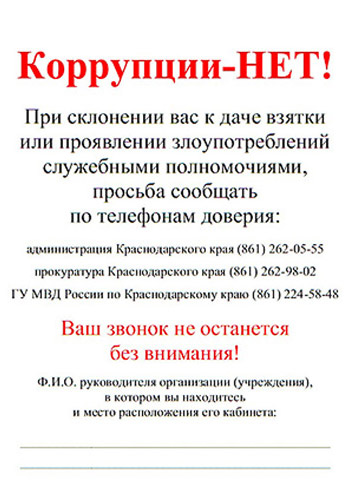 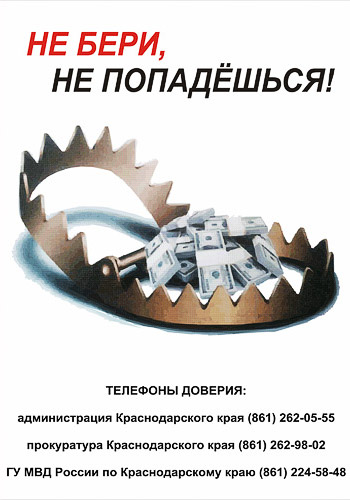 





Скачать 

Скачать 

Скачать 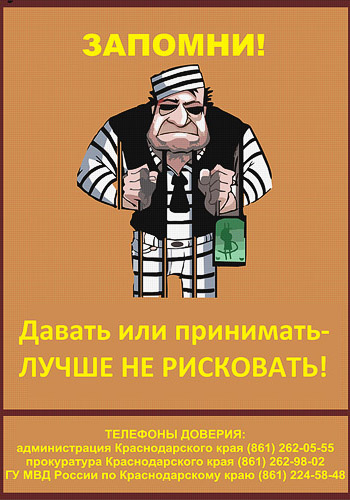 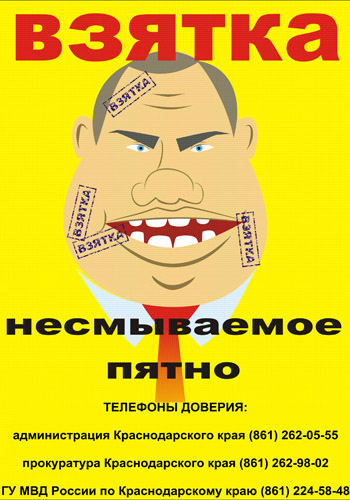 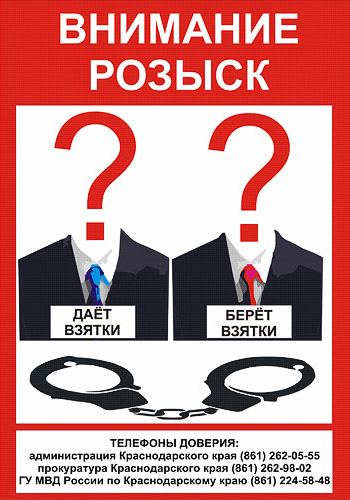 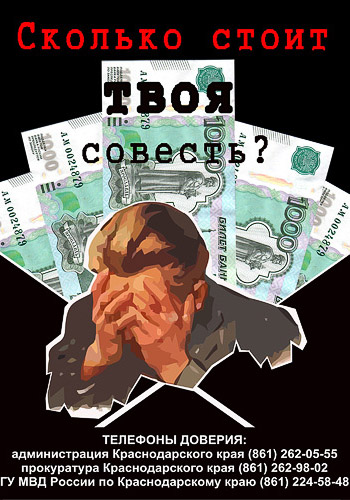 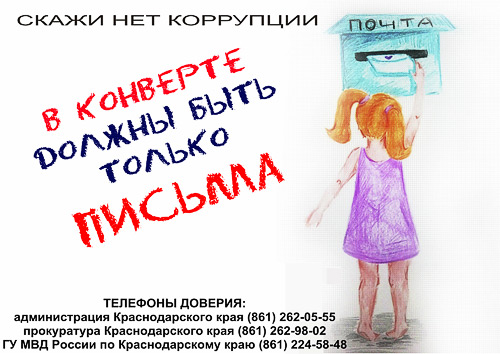 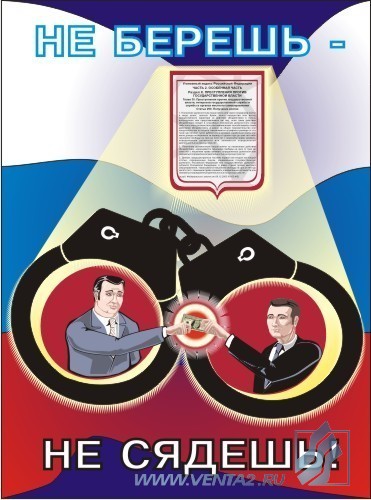 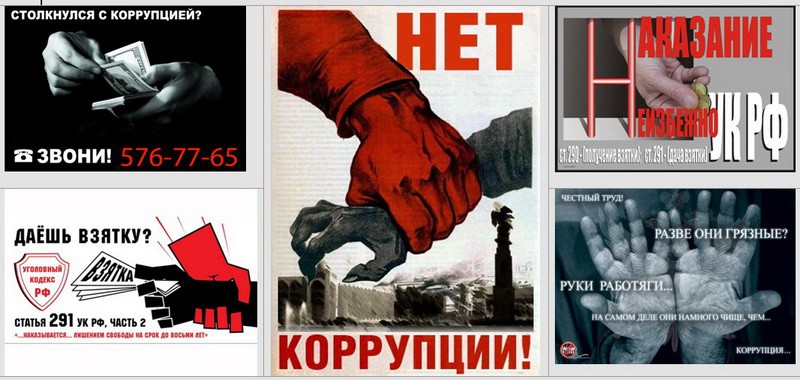 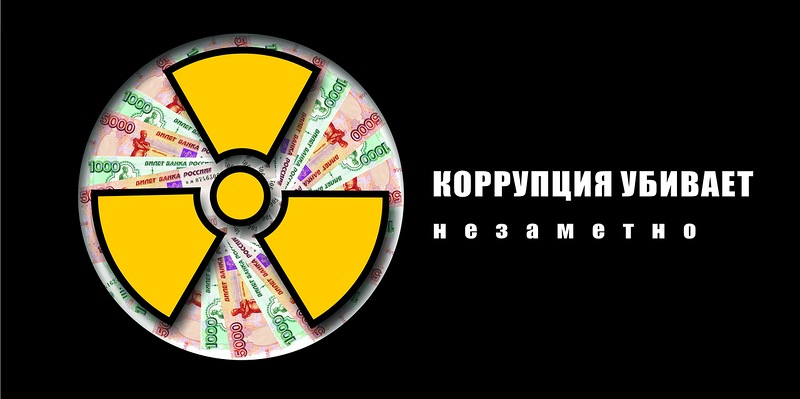 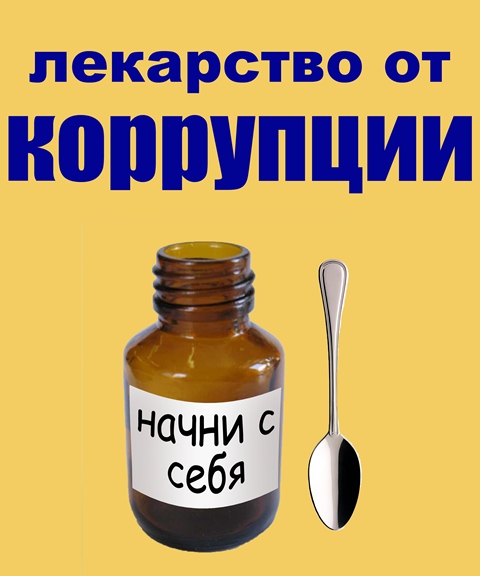 